ЕМИАС Самарской областиРуководство пользователяОказание услуг по развитию Единой медицинской информационно-аналитической системы (ЕМИАС) Самарской области способом установки и адаптации программ для ЭВМ (программного обеспечения) для достижения целей реализации национального проекта «Здравоохранение» и реализации регионального проекта «Создание единого цифрового контура в здравоохранении на основе единой государственной информационной системы здравоохранения (ЕГИСЗ)»
(Очередь 23/7)Этап 1. Обеспечение наличия функциональных возможностей компонентов ЕМИАС и их внедрение в МО согласно требованиям п. 1 и п. 2 Приложения №1 к Техническому заданиюКонтракт от «14» июля 2023 г. № 44/23-ДБУСодержаниеПеречень терминов и сокращений	31	Введение	42	Запись пациента на прием	52.1	Запись на первичный прием через порталы самозаписи или ЕПГУ	52.2	Запись на первичный прием в Системе	62.2.1	Запись на первичный прием в регистратуре МО	62.2.2	Запись на первичный прием во время оказания приема в МО	73	Перезапись пациента на прием	103.1	Перезапись пациента на прием в регистратуре МО	103.2	Перезапись пациента на прием с помощью прочих источников самозаписи	143.3	Просмотр уведомления на ЕПГУ/РПГУ	144	Оказание услуги пациенту	164.1	Оказание приема в Системе	164.2	Установка отметки о неявки пациента на прием в Системе	174.3	Просмотр уведомления на ЕПГУ/РПГУ	185	Отмена записи на прием	205.1	Отмена записи на прием на ЕПГУ/РПГУ	205.2	Отмена записи на прием в регистратуре МО	225.3	Отмена записи на прием с помощью прочих источников самозаписи	245.4	Просмотр уведомления на ЕПГУ/РПГУ	24Перечень терминов и сокращенийВведениеНастоящий документ представляет собой руководство пользователя Системы в части информационного взаимодействия с Витриной данных.Перед началом работы рекомендуется выполнить настройки Системы в соответствии с руководством администратора, содержащего настройки, необходимые для взаимодействия Системы с Витриной данных.С помощью Витрины данных обеспечивается выполнение следующих сценариев:идентификация пользователя и предоставление сведений о пользователе: прикрепление к поликлинике в регионе, прикрепление по диспансерному учету, наличие активных направлений и записей на прием к врачу/процедуры;предоставление сведений о медицинских организациях, медицинских работниках и свободных слотах для записи на прием к врачу, по направлению, к лечащему врачу по диспансерному учету;бронирование слота и запись на прием к врачу, по направлению, к лечащему врачу по диспансерному учету;изменение статуса при отмене пользователем записи к врачу, по направлению, к лечащему врачу по диспансерному учету;предоставление сведений для отображения пользователю текущих записей, сделанных через различные источники записи (обеспечение омниканальности записи).Запись пациента на приемЗаписаться на первичный прием пациент может через порталы самозаписи или ЕПГУ, в регистратуре МО или во время оказания приема в МО в Системе.Если запись на прием производится не через Систему, то во время записи пациента на прием производится поиск сведений о гражданине в Системе по следующему набору передаваемых сведений:ФИО (отчество может отсутствовать), дате рождения, СНИЛС (если указан), полису ОМС. Если сведения о пациенте не найдены, поиск производится по набору сведений из п. 2;ФИО (отчество может отсутствовать), дате рождения, полису ОМС (для исключения невозможности предоставления услуги в случае ошибки ввода СНИЛС). Если сведения о пациенте не найдены, поиск производится по набору сведений из п. 3;ФИО (отчество может отсутствовать), дате рождения, СНИЛС (для исключения невозможности предоставления услуги в случае ошибки ввода номера полиса или использования данных неактуального полиса).В зависимости от настроек внешней системы в Системе могут быть следующие сценарии записи пациента на прием, производящейся не через Систему:если у пациента есть персональная медицинская карта в МО, куда производится запись, то в расписании создается запись (направление на услугу);если у пациента нет персональной медицинской карты в МО, куда производится запись, и в Системе разрешено создание персональной медицинской карты, то в МО создается персональная медицинская карта по указанным при записи данным и в расписании создается запись (направление на услугу);если у пациента персональная медицинская карта в МО, куда производится запись, и в Системе запрещено создание персональной медицинской карты, то в расписании создается бронь.Запись на первичный прием через порталы самозаписи или ЕПГУПациент может записаться на первичный прием через порталы самозаписи или ЕПГУ.После записи из Витрины данных в Систему будут переданы данные о записи на прием (или бронировании слота), произведенной на портале самозаписи или ЕПГУ.Запись на первичный прием в СистемеПациент может выполнить запись на первичный прием в регистратуре МО или на приеме врача в МО.Запись на первичный прием в регистратуре МОРегистратор МО может записать пациента на первичный прием. Для этого выполните следующие действия:выберите пункт главного меню «Регистратура/ Расписание». Откроется расписание МО (Рисунок 1);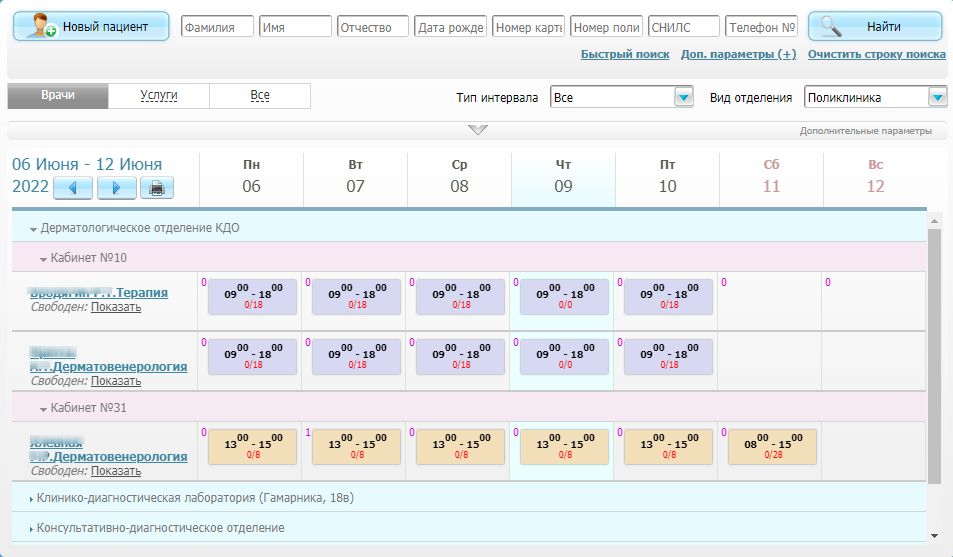 Рисунок 1 – Расписание МОвыполните запись (или бронирование слота) на первичный прием согласно руководству пользователя компонента «Регистратура поликлиники».Примечание – Если во время записи (или бронирования слота) на первичный прием был выбран график работ, который был передан в Витрину данных, то в Витрину данных будет переданы данные о записи (или бронировании слота), произведенной в Системе.Запись на первичный прием во время оказания приема в МОВрач МО может записать пациента на первичный прием во время оказания приема, если у него есть для этого необходимые права. Для этого выполните следующие действия:выберите пункт главного меню «Рабочие места/ Дневник». Откроется дневник врача (Рисунок 2);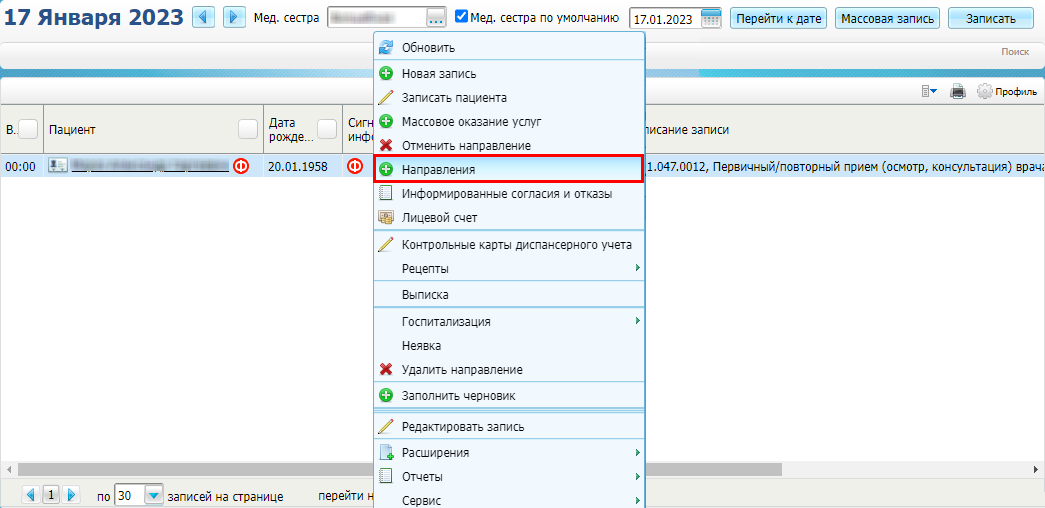 Рисунок 2 – Дневник врачавыделите строку с записью на прием пациента и выберите пункт контекстного меню «Направления». Откроется окно со списком направлений выбранного пациента (Рисунок 3);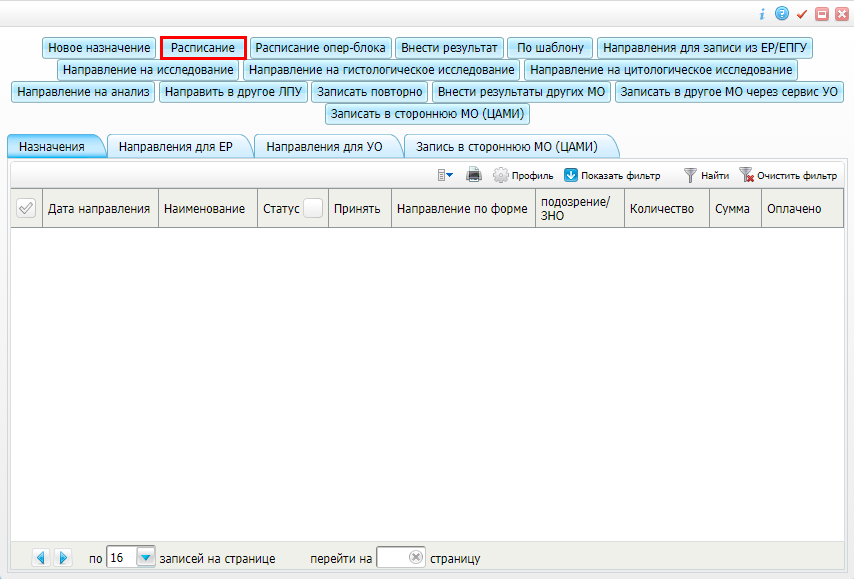 Рисунок 3 – Окно со списком направлений пациентанажмите на кнопку «Расписание». Откроется расписание МО (Рисунок 4);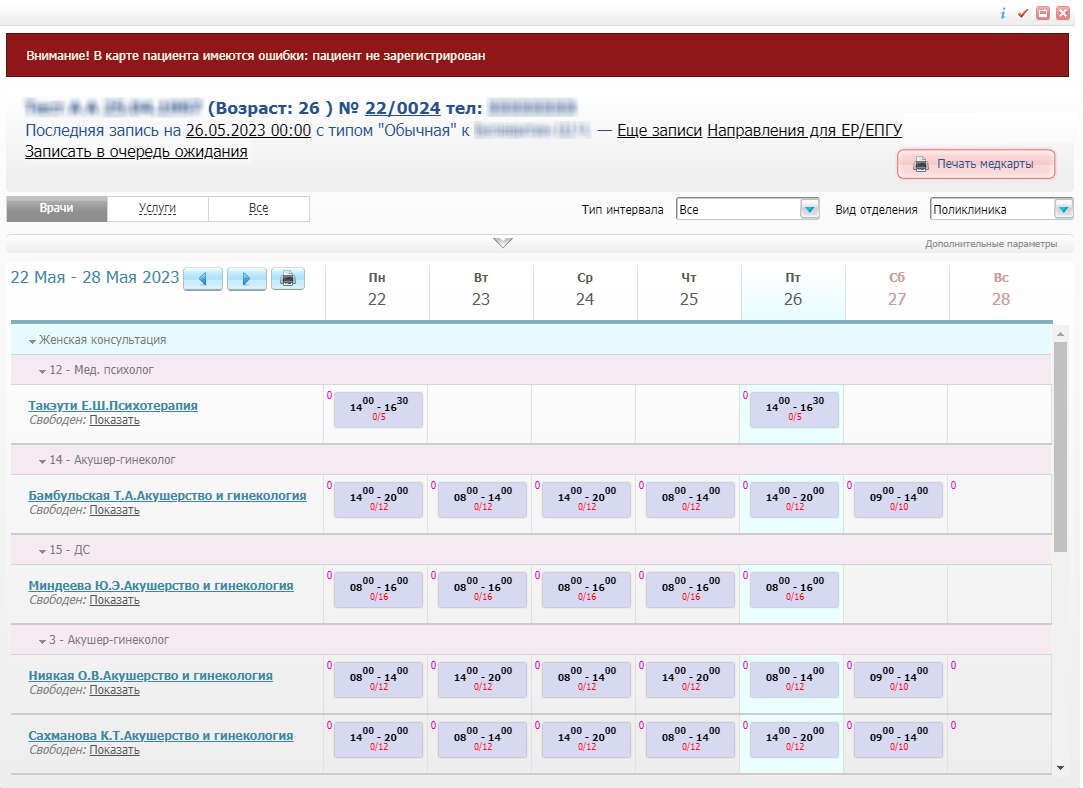 Рисунок 4 – Расписание МОвыполните запись (или бронирование слота) на первичный прием согласно руководству пользователя компонента «Регистратура поликлиники».Примечание – Если во время записи (или бронирования слота) на первичный прием был выбран график работ, который был передан в Витрину данных, то в Витрину данных будут переданы данные о записи (или бронировании слота), произведенной в Системе.Перезапись пациента на приемПерезапись пациента на прием в регистратуре МОРегистратор может перезаписать пациента на прием согласно расписанию своей МО. Для этого выполните следующие действия:выберите пункт главного меню «Регистратура/ Расписание». Откроется расписание МО (Рисунок 5);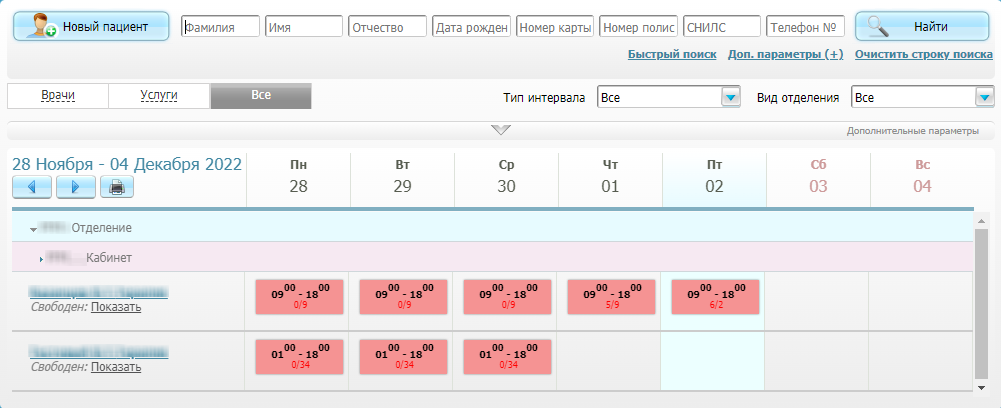 Рисунок 5 – Расписание МОраскройте необходимое отделение для просмотра списка кабинетов;раскройте кабинет для просмотра списка расписаний;нажмите на ссылку с расписанием сотрудника, куда был записан пациент на ЕПГУ/РПГУ. Откроется расписание сотрудника (Рисунок 6);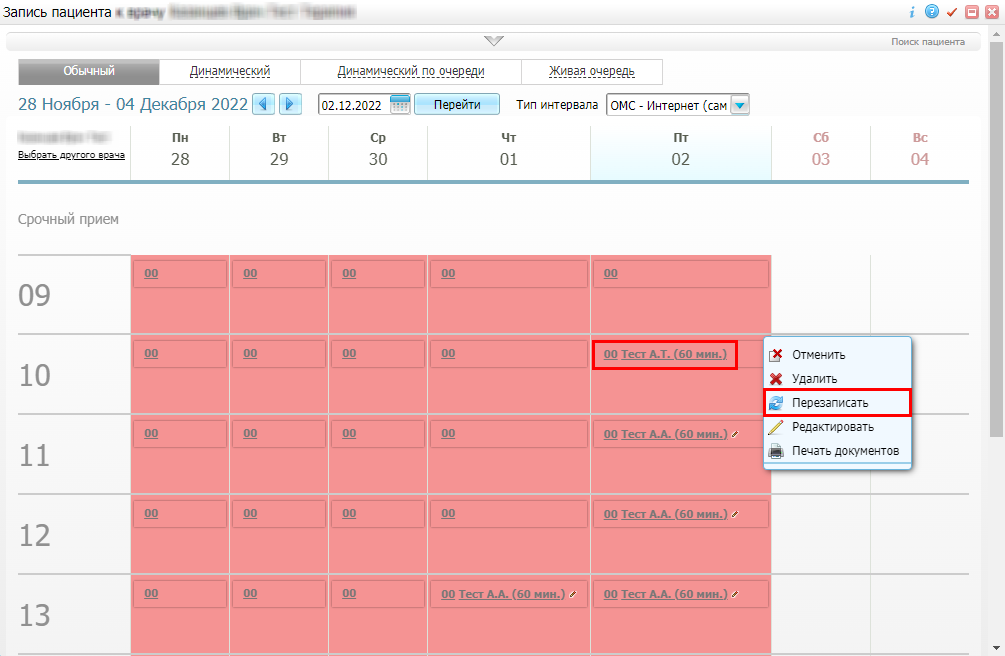 Рисунок 6 – Расписание сотрудникав расписании сотрудника найдите запись пациента на прием;нажмите на занятый слот. Отобразится контекстное меню;выберите пункт контекстного меню «Перезаписать». Откроется диалоговое окно «Подтвердите действие» (Рисунок 7);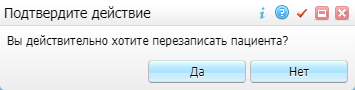 Рисунок 7 – Диалоговое окно «Подтвердите действие»нажмите на кнопку «Да». Откроется расписание МО (Рисунок 8);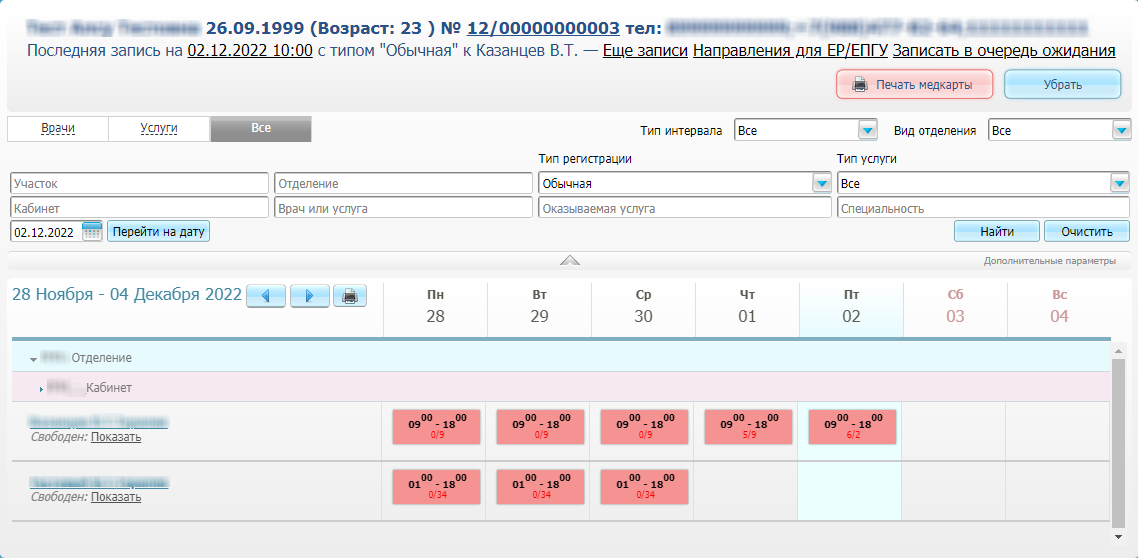 Рисунок 8 – Расписание МОраскройте необходимое отделение для просмотра списка кабинетов;раскройте кабинет для просмотра списка расписаний;нажмите на ссылку с расписанием сотрудника. Откроется расписание сотрудника (Рисунок 9);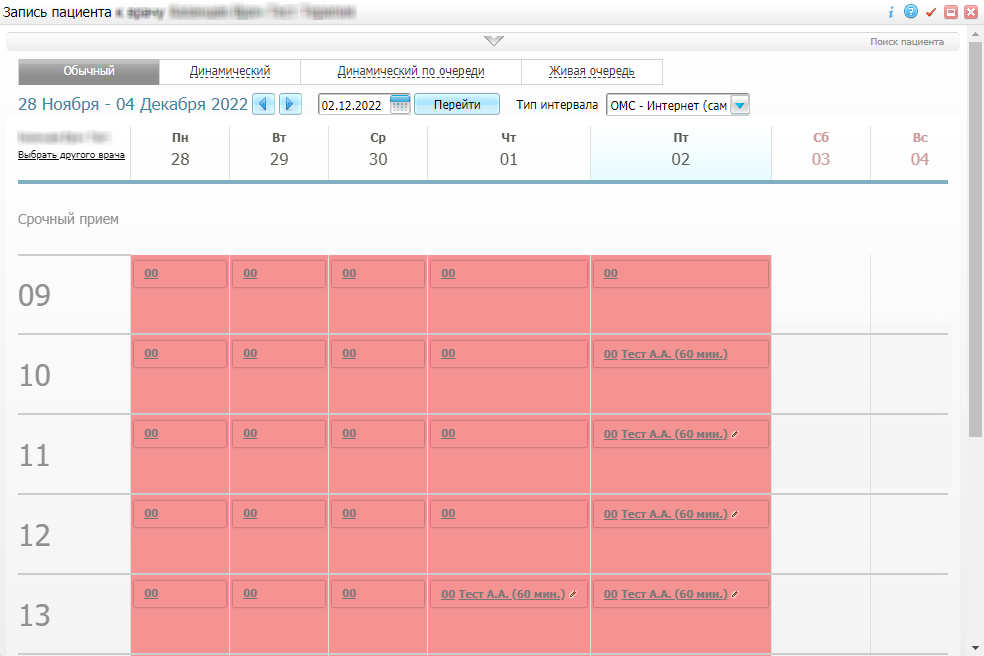 Рисунок 9 – Расписание сотрудниканажмите на свободный слот. Откроется окно записи пациента (Рисунок 10);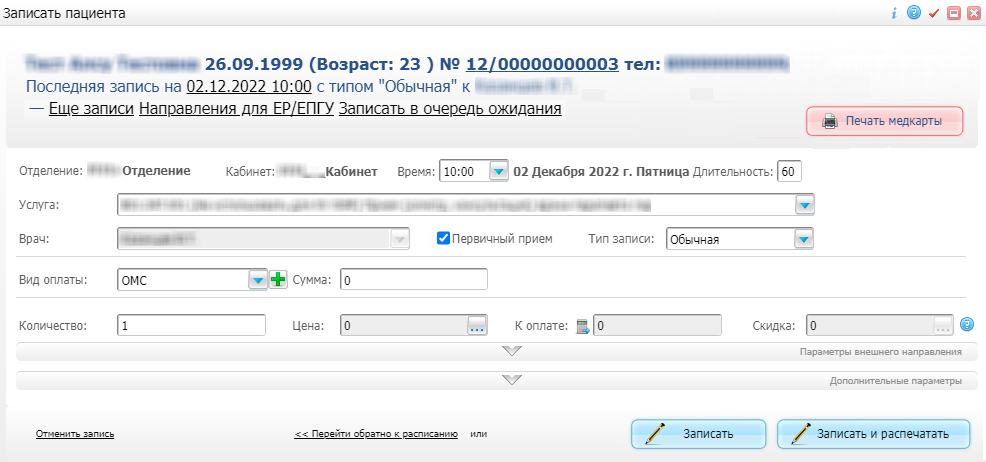 Рисунок 10 – Окно записи пациентазаполните необходимые поля для записи пациента на прием согласно руководству пользователя компонента «Регистратура поликлиники» и нажмите на кнопку «Записать»/«Записать и распечатать». Откроется окно завершения записи (Рисунок 11). После перезаписи пациента на прием на ЕПГУ/РПГУ будет передана информация об отмене предыдущей записи на прием и о создании новой записи на прием.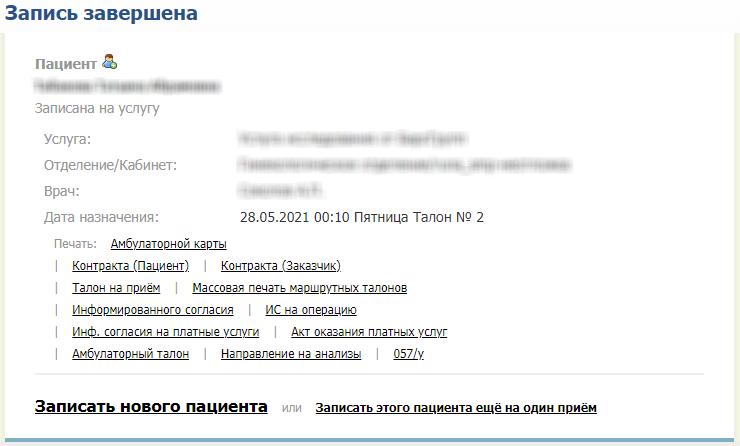 Рисунок 11 – Окно завершения записиПерезапись пациента на прием с помощью прочих источников самозаписиПроизведите перезапись пациента на прием на необходимую дату с помощью инфомата, call-центра или любого другого источника самозаписи. После перезаписи пациента на прием в Систему будет передана информация об отмене предыдущей записи на прием и о создании новой записи на прием.Просмотр уведомления на ЕПГУ/РПГУПримечание – ЕПГУ/РПГУ не является частью Системы. Ниже приведен примерный сценарий работы на ЕПГУ/РПГУ для демонстрации работы интеграции.Просмотр уведомлений на ЕПГУ/РПГУ осуществляется по следующему сценарию:пациент авторизуется в личном кабинете ЕПГУ/РПГУ;в ленте уведомлений пациент ЕПГУ/РПГУ находит уведомление о смене статуса записи на прием;пациент выбирает запись на прием в ленте уведомлений и переходит в режим просмотра записи;в личном кабинете пользователя ЕПГУ/РПГУ отображается новый статус записи на прием.Примечание –  В личном кабинете ЕПГУ/РПГУ отображаются только те записи, которые сделаны через ЕПГУ/РПГУ. Если запись была сделана через регистратуру МО или любым другим способом, то эти записи не будут отображаться в личном кабинете ЕПГУ/РПГУ. При перезаписи пациента на прием регистратор МО отменяет существующую запись на прием, сделанную через ЕПГУ/РПГУ, и создает новую запись на прием. Поэтому при перезаписи пациента в регистратуре МО на ЕПГУ/РПГУ не будет отображаться новая запись на прием.Оказание услуги пациентуОказание приема в СистемеДля оказания приема пациенту, записанному через ЕПГУ/РПГУ, выполните следующие действия:выберите пункт главного меню «Рабочие места/ Дневник». Откроется дневник приемов медицинского сотрудника (Рисунок 12);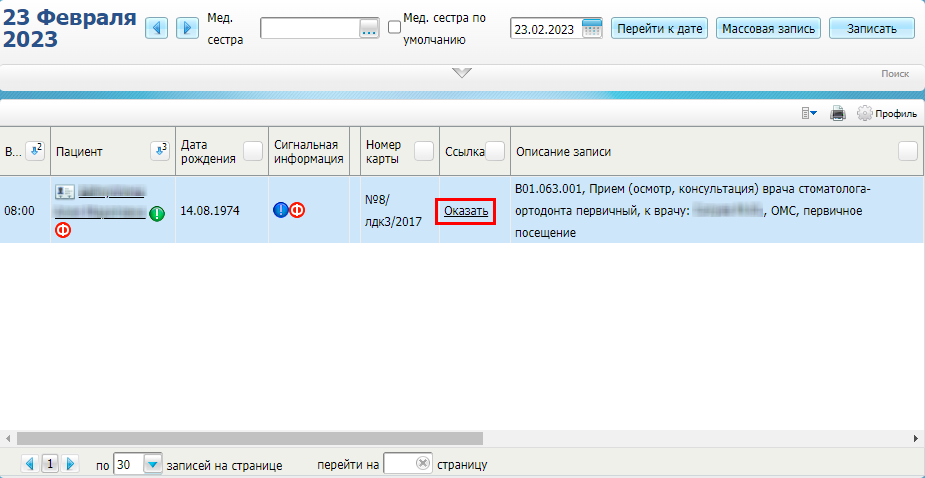 Рисунок 12 – Дневник приемов медицинского сотрудниканайдите запись пациента на прием, на которую которая была выполнена через ЕПГУ/РПГУ или с помощью любых других источников записи;Примечание – При наведении курсора на значение в столбце «Описание записи» отобразится всплывающая подсказка об источнике записи на прием.нажмите на ссылку «Оказать» в столбе «Ссылка» этой записи. Откроется окно оказания приема (Рисунок 13);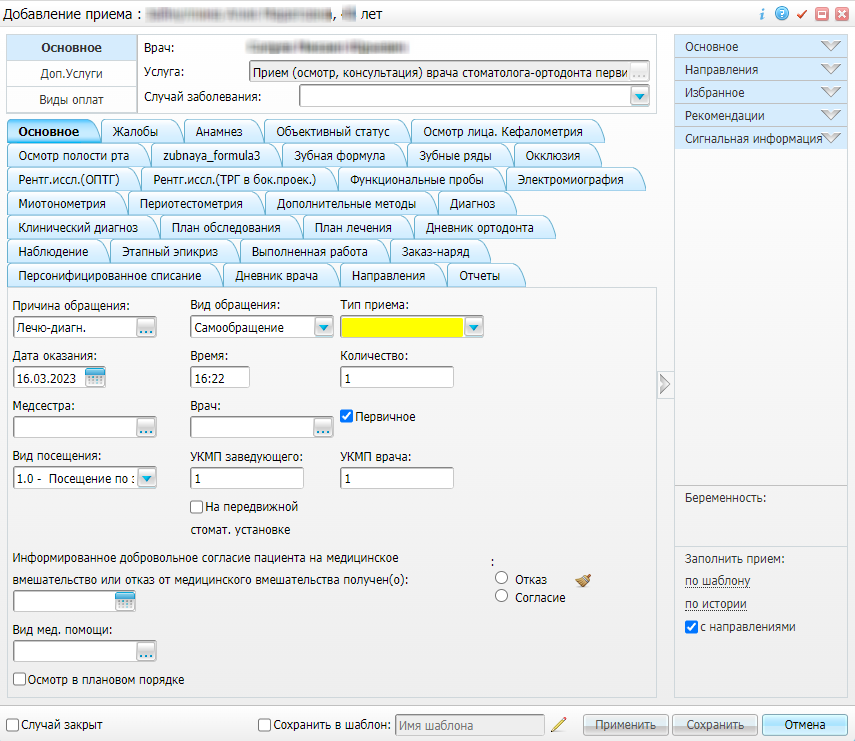 Рисунок 13 – Окно оказания приемазаполните данные приема согласно руководству пользователя компонента «Врач поликлиники»;вернитесь в окно оказания приема и нажмите на кнопку «Применить»/«Сохранить» для сохранения данных приема. После оказания приема медицинским сотрудником на ЕПГУ будет передана информация об изменения статуса записи на прием.Установка отметки о неявки пациента на прием в СистемеПроставление отметки о неявке пациента на прием осуществляется медицинским сотрудником. Для этого выполните следующие действия:выберите пункт главного меню «Рабочие места/ Дневник». Откроется дневник приемов медицинского сотрудника (Рисунок 14);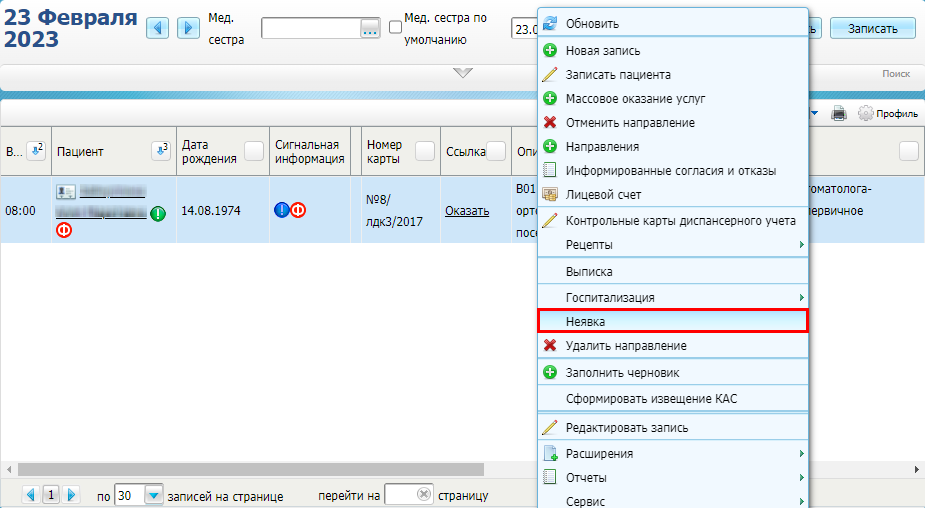 Рисунок 14 – Дневник приемов медицинского сотрудниканайдите запись пациента на прием, которая была выполнена через ЕПГУ/РПГУ или с помощью любых других источников записи;Примечание – При наведении курсора на значение в столбце «Описание записи» отобразится всплывающая подсказка об источнике записи на прием.выделите запись на вакцинацию и выберите пункт контекстного меню «Неявка». В столбце «Ссылка» этой записи отобразится значение «Неявка». После установки отметки о неявке пациента на прием медицинским сотрудником на ЕПГУ будет передана информация об изменения статуса записи на прием.Просмотр уведомления на ЕПГУ/РПГУПримечание – ЕПГУ/РПГУ не является частью Системы. Ниже приведен примерный сценарий работы на ЕПГУ/РПГУ для демонстрации работы интеграции.Просмотр уведомлений на ЕПГУ/РПГУ осуществляется по следующему сценарию:пациент авторизуется в личном кабинете ЕПГУ/РПГУ;пациент в ленте уведомлений находит уведомление о смене статуса записи на прием;пациент выбирает запись и переходит в режим просмотра записи;в личном кабинете пользователя ЕПГУ/РПГУ отображается новый статус записи на прием.Примечание – В личном кабинете ЕПГУ/РПГУ отображаются только те записи, которые сделаны через ЕПГУ/РПГУ. Если запись была сделана через регистратуру МО или любым другим способом, то эти записи не будут отображаться в личном кабинете пациента ЕПГУ/РПГУ.Отмена записи на приемОтмена записи на прием на ЕПГУ/РПГУПримечание – ЕПГУ/РПГУ не является частью Системы. Ниже приведен примерный сценарий работы на ЕПГУ/РПГУ для демонстрации работы интеграции.Отмена записи на прием к врачу осуществляется по следующему сценарию:пациент авторизуется в личном кабинете ЕПГУ/РПГУ;пациент в ленте уведомлений выбирает запись на прием к врачу (Рисунок 15) и переходит в режим просмотра записи;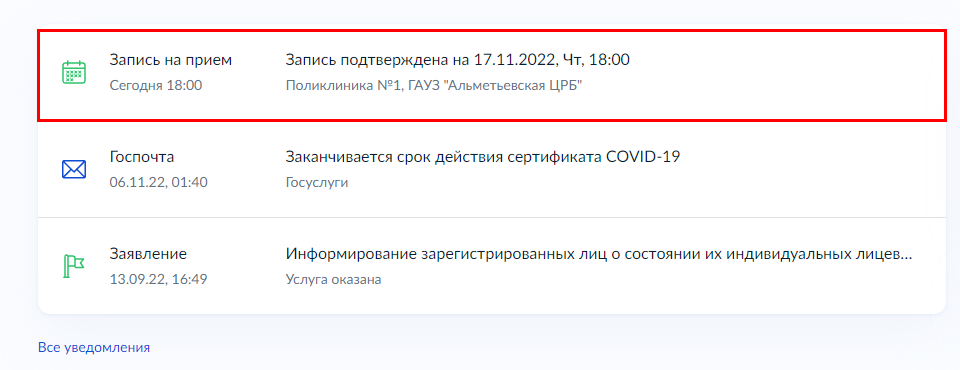 Рисунок 15 – Запись на прием к врачу в ленте уведомленийпациент нажимает на кнопку «Отменить» (Рисунок 16);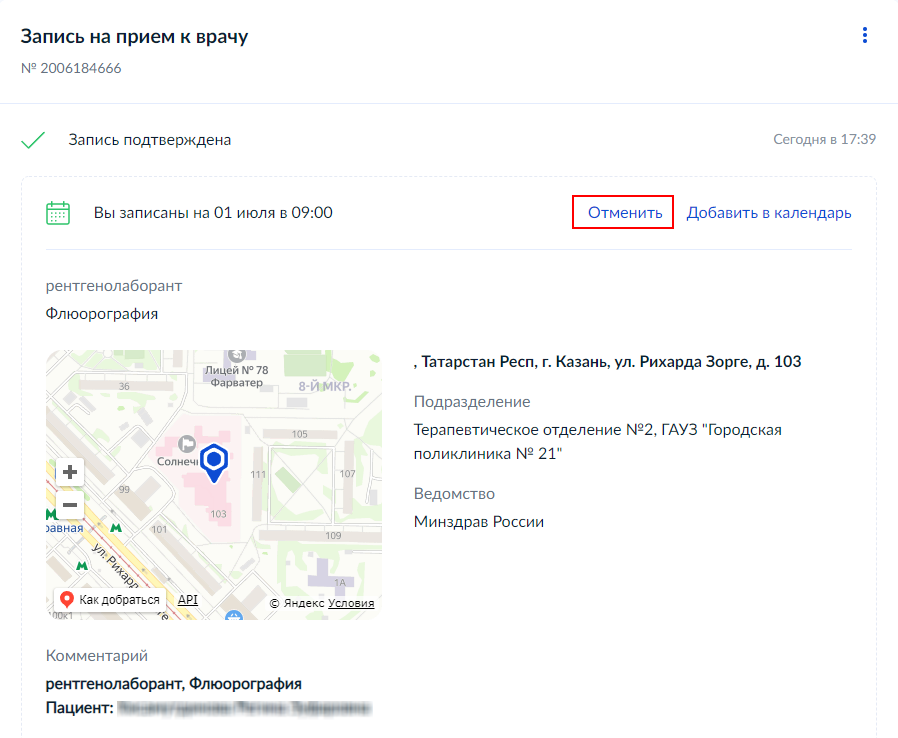 Рисунок 16 – Кнопка «Отменить»в ЕПГУ/РПГУ отобразится диалоговое окно для подтверждения отмены записи на прием к врачу (Рисунок 17);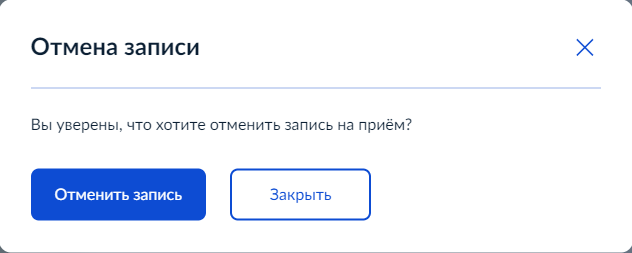 Рисунок 17 – Диалоговое окнопациент нажимает на кнопку «Отменить запись», в ЕПГУ/РПГУ отобразятся данные об успешной отмене записи (Рисунок 18). После отмены пациентом записи на прием в Систему будет передана информация об изменения статуса записи.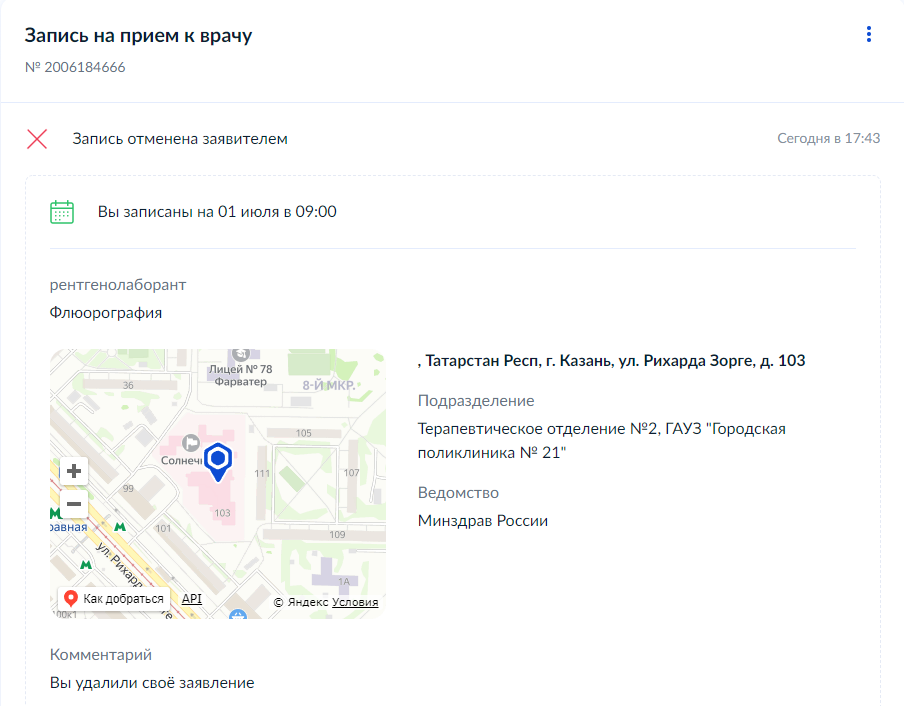 Рисунок 18 – Отмененная запись на приемПримечание – В личном кабинете ЕПГУ/РПГУ отображаются только те записи, которые сделаны через ЕПГУ/РПГУ. Если запись была сделана через регистратуру МО или любым другим способом, то эти записи не будут отображаться в личном кабинете ЕПГУ/РПГУ.Отмена записи на прием в регистратуре МОРегистратор может отменить запись пациента на прием. Для этого выполните следующие действия:выберите пункт главного меню «Регистратура/ Расписание». Откроется расписание МО (Рисунок 19);Рисунок 19 – Расписание МОраскройте необходимое отделение для просмотра списка кабинетов;раскройте кабинет для просмотра списка расписаний;нажмите на ссылку с расписанием сотрудника, которое было передано на ЕПГУ/РПГУ. Откроется расписание сотрудника (Рисунок 20);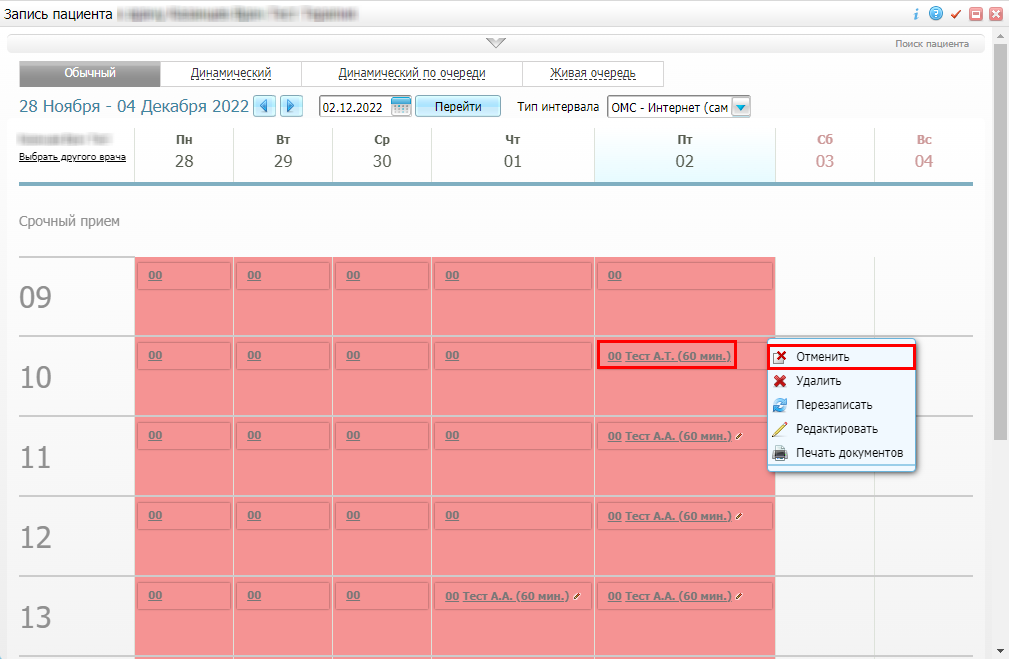 Рисунок 20 – Расписание сотрудникав расписании сотрудника найдите запись пациента на прием;нажмите на занятый слот. Отобразится контекстное меню;выберите пункт контекстного меню «Отменить». Откроется окно «Отмена направления на услугу» (Рисунок 21);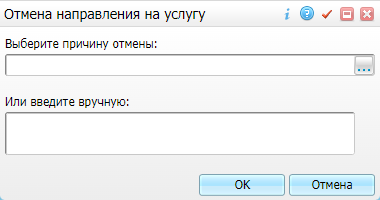 Рисунок 21 – Окно «Отмена направления на услугу»в поле «Выберите причину отмены» выберите значение из справочника с помощью кнопки . Если подходящего значения нет, выберите значение «Другая» и опишите причину в текстовом поле «Или введите вручную» (см. Рисунок 21);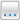 нажмите на кнопку «ОК». Слот будет освобожден. После отмены записи на прием на ЕПГУ/РПГУ будет передана информация об изменении статуса записи.Отмена записи на прием с помощью прочих источников самозаписиПроизведите отмену записи пациента на прием с помощью инфомата, call-центра или любого другого источника самозаписи. После отмены записи пациента на прием в Систему будет передана информация об изменения статуса записи.Просмотр уведомления на ЕПГУ/РПГУПримечание – ЕПГУ/РПГУ не является частью Системы. Ниже приведен примерный сценарий работы на ЕПГУ/РПГУ для демонстрации работы интеграции.Просмотр уведомлений на ЕПГУ осуществляется по следующему сценарию:пациент авторизуется в личном кабинете ЕПГУ/РПГУ;пациент в ленте уведомлений находит уведомление о смене статуса записи на прием;пациент выбирает запись на прием и переходит в режим просмотра записи;в личном кабинете пользователя ЕПГУ/РПГУ отображается отмененная запись на прием.Примечание – В личном кабинете ЕПГУ/РПГУ отображаются только те записи, которые сделаны через ЕПГУ/РПГУ. Если запись была сделана через регистратуру МО или любым другим способом, то эти записи не будут отображаться в личном кабинете ЕПГУ/РПГУ.СОГЛАСОВАНОУТВЕРЖДАЮУТВЕРЖДАЮЗаместитель директора государственного бюджетного учреждения здравоохранения «Самарский областной медицинский информационно-аналитический центр» (МИАЦ)Заместитель директора государственного бюджетного учреждения здравоохранения «Самарский областной медицинский информационно-аналитический центр» (МИАЦ)Руководитель портфеля проектовАкционерного общества «БАРС Груп»(АО «БАРС Груп»)_________________ Д.А. Калинин«_____»_______________ 2023 г.М.П._________________ Д.А. Калинин«_____»_______________ 2023 г.М.П._________________ М.Ю. Салуев«_____»_______________ 2023 г.М.П.Термин, сокращениеОпределениеCall-центрКонтакт-центрВитрина данныхКомплекс программных и технических средств в составе информационно-телекоммуникационной инфраструктуры Участника взаимодействия, обеспечивающий хранение и предоставление данных другим Участникам взаимодействия с использованием ПОДД СМЭВЕГИСЗЕдиная государственная информационная система в сфере здравоохраненияЕПГУЕдиный портал государственных услугКУ ФЭРКонцентратор услуг Федеральной электронной регистратурыМОМедицинская организацияОМСОбязательное медицинское страхованиеПОДД СМЭВЧасть транспортной подсистемы СМЭВ, обеспечивающая доступ к данным, размещённым на Витринах данныхРПГУРегиональный портал государственных услугСистема, ЕМИАС Самарской областиЕдиная медицинская информационно-аналитическая система, обеспечивающая ведение централизованных информационных ресурсов в сфере здравоохранения Самарской области, информационное взаимодействие с ЕГИСЗ, организацию электронного медицинского документооборотаСМЭВСистема межведомственного электронного взаимодействияСНИЛССтраховой номер индивидуального лицевого счетаУчастник взаимодействияОрган или организация, участвующая в информационном обмене через СМЭВФИОФамилия, имя, отчествоЭВМЭлектронно-вычислительная машинаЛист регистрации измененийЛист регистрации измененийЛист регистрации измененийЛист регистрации измененийЛист регистрации измененийЛист регистрации измененийЛист регистрации измененийЛист регистрации измененийЛист регистрации измененийЛист регистрации измененийИзм.Номера листов (страниц)Номера листов (страниц)Номера листов (страниц)Номера листов (страниц)Всего
листов (страниц) в доку-
ментеНомер доку-
ментаВходящий номер сопроводи-
тельного документа и датаПод-
письДатаИзм.изменен-
ныхзаменен-
ныхновыханнулиро-
ванныхВсего
листов (страниц) в доку-
ментеНомер доку-
ментаВходящий номер сопроводи-
тельного документа и датаПод-
письДата